Work SheetExercise A)Complete the sentences.Use the simple past form of the verbs in the box. Make the negative statements when necessary.  John __________ at a bookstore when he was in college. I __________ basketball in high school. Therefore, I don’t know how to play basketball. Yesterday afternoon, I __________ around the park near my neighborhood. My neighbors __________ me for lunch last Saturday. James __________ a lot of pasta an hour ago. Everyone __________ at Jake’s joke because it wasn’t very funny. The baseball game __________ at midnight yesterday. He __________ late at the airport this morning.I __________ my best to pass the exam, but I __________.  Exercise B)Use the pictures to make the story about Jane’s last Sunday. Use regular past tense verbs. Don’t change the order. 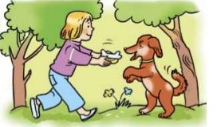 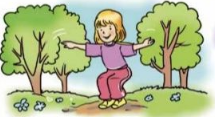 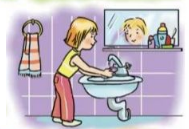 Morning                       2. Morning                      3.Afternoon 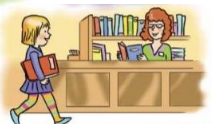 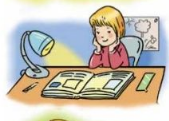 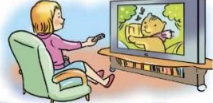 4. Afternoon                        5. Evening                       6. Evening Answer SheetExercise A)Complete the sentences.Use the simple past form of the verbs in the box. Make the negative statements when necessary.  John _worked_ at a bookstore when he was in college. I _didn’t play_ basketball in high school. Therefore, I don’t know how to play basketball. Yesterday afternoon, I _walked_ around the park near my neighborhood. My neighbors _invited_ me for lunch last Saturday. James _cooked_ a lot of pasta an hour ago. Everyone _didn’t laugh_ at Jake’s joke because it wasn’t very funny. The baseball game _finished_ at midnight yesterday. He _arrived_ late at the airport this morning.I _tried_ my best to pass the exam, but I _failed_.  Exercise B)Use the pictures to make the story about Jane’s last Sunday. Use regular past tense verbs. Don’t change the order. 1. Morning                       2. Morning                      3. Afternoon 4. Afternoon                      5. Evening                        6. Evening Model Answer: In the morning, Jane played with her dong. After that, she exercised in the nature. In the afternoon, she washed to her hands to go to the library and borrowed a book from the library. In the evening, she studied English. After she finished her studies, she watched a movie.    Instructor’s Comments and AssessmentNameClass DateLesson TypePlan typeLengthJay – Jae Myeong Lee203rd WD12/Feb/2020GrammarPPP25 minLessonLessonTopicI erased the white board yesterday.                                                                                      Main AimStudents will learn 'regular forms in past simple tense' to express about past life.Secondary AimStudents will practice their speaking fluency. 	Materials and References	White board, colored markers and worksheets.Student ProfileStudent ProfileStudent ProfileStudent ProfileStudent ProfileStudent ProfileLevelLevelLower IntermediateLower IntermediateLower IntermediateLower IntermediateAgeAgeAdultAdultNumber of Students7DetailDetailStudents are native Korean and most of them are married. Students enjoy doing the group work.  Students are native Korean and most of them are married. Students enjoy doing the group work.  Students are native Korean and most of them are married. Students enjoy doing the group work.  Students are native Korean and most of them are married. Students enjoy doing the group work.  Assumptions about students’ knowledge as required for this lesson:Assumptions about students’ knowledge as required for this lesson:Assumptions about students’ knowledge as required for this lesson:Assumptions about students’ knowledge as required for this lesson:Assumptions about students’ knowledge as required for this lesson:Assumptions about students’ knowledge as required for this lesson:Students know 'present simple' for talking now. Students know how to make the negative form using ‘not’.Students know 'present simple' for talking now. Students know how to make the negative form using ‘not’.Students know 'present simple' for talking now. Students know how to make the negative form using ‘not’.Students know 'present simple' for talking now. Students know how to make the negative form using ‘not’.Students know 'present simple' for talking now. Students know how to make the negative form using ‘not’.Students know 'present simple' for talking now. Students know how to make the negative form using ‘not’.What language difficulties to expect when presenting, and how to deal with it:What language difficulties to expect when presenting, and how to deal with it:What language difficulties to expect when presenting, and how to deal with it:What language difficulties to expect when presenting, and how to deal with it:What language difficulties to expect when presenting, and how to deal with it:What language difficulties to expect when presenting, and how to deal with it:Many students may be confused about when to use the ‘ past simple’ tense. For example, students might not be aware of the fact that the ‘past simple’ tense is used with some time expressions such as yesterday, last week, and in 1999.   Give students proper situation in the Lead-in stage and ask appropriate CCQs.Many students may be confused about when to use the ‘ past simple’ tense. For example, students might not be aware of the fact that the ‘past simple’ tense is used with some time expressions such as yesterday, last week, and in 1999.   Give students proper situation in the Lead-in stage and ask appropriate CCQs.Many students may be confused about when to use the ‘ past simple’ tense. For example, students might not be aware of the fact that the ‘past simple’ tense is used with some time expressions such as yesterday, last week, and in 1999.   Give students proper situation in the Lead-in stage and ask appropriate CCQs.Many students may be confused about when to use the ‘ past simple’ tense. For example, students might not be aware of the fact that the ‘past simple’ tense is used with some time expressions such as yesterday, last week, and in 1999.   Give students proper situation in the Lead-in stage and ask appropriate CCQs.Many students may be confused about when to use the ‘ past simple’ tense. For example, students might not be aware of the fact that the ‘past simple’ tense is used with some time expressions such as yesterday, last week, and in 1999.   Give students proper situation in the Lead-in stage and ask appropriate CCQs.Many students may be confused about when to use the ‘ past simple’ tense. For example, students might not be aware of the fact that the ‘past simple’ tense is used with some time expressions such as yesterday, last week, and in 1999.   Give students proper situation in the Lead-in stage and ask appropriate CCQs.Anticipated Classroom Management Difficulties and their Solutions:Anticipated Classroom Management Difficulties and their Solutions:Anticipated Classroom Management Difficulties and their Solutions:Anticipated Classroom Management Difficulties and their Solutions:Anticipated Classroom Management Difficulties and their Solutions:Anticipated Classroom Management Difficulties and their Solutions:Some of the students might be curious about the irregular forms of the ‘past tense’ and ask me why some verbs conjugate irregularly in the ‘past tense’. However, I will only deal with the regular forms of the ‘past tense’ because of the time limit and tell the students that we will learn the irregular forms next time.  Some of the students might be curious about the irregular forms of the ‘past tense’ and ask me why some verbs conjugate irregularly in the ‘past tense’. However, I will only deal with the regular forms of the ‘past tense’ because of the time limit and tell the students that we will learn the irregular forms next time.  Some of the students might be curious about the irregular forms of the ‘past tense’ and ask me why some verbs conjugate irregularly in the ‘past tense’. However, I will only deal with the regular forms of the ‘past tense’ because of the time limit and tell the students that we will learn the irregular forms next time.  Some of the students might be curious about the irregular forms of the ‘past tense’ and ask me why some verbs conjugate irregularly in the ‘past tense’. However, I will only deal with the regular forms of the ‘past tense’ because of the time limit and tell the students that we will learn the irregular forms next time.  Some of the students might be curious about the irregular forms of the ‘past tense’ and ask me why some verbs conjugate irregularly in the ‘past tense’. However, I will only deal with the regular forms of the ‘past tense’ because of the time limit and tell the students that we will learn the irregular forms next time.  Some of the students might be curious about the irregular forms of the ‘past tense’ and ask me why some verbs conjugate irregularly in the ‘past tense’. However, I will only deal with the regular forms of the ‘past tense’ because of the time limit and tell the students that we will learn the irregular forms next time.  	My Personal Aim		My Personal Aim		My Personal Aim		My Personal Aim		My Personal Aim		My Personal Aim	What I hope most to demonstrate in this lesson is the ability to present the target language deductively What I hope most to demonstrate in this lesson is the ability to present the target language deductively What I hope most to demonstrate in this lesson is the ability to present the target language deductively What I hope most to demonstrate in this lesson is the ability to present the target language deductively What I hope most to demonstrate in this lesson is the ability to present the target language deductively What I hope most to demonstrate in this lesson is the ability to present the target language deductively Stage Name: Lead-inPurpose of this stage: To relax both the teacher and students. To focus attention on the lesson. Create a situation for students to experience or think about, and then to elicit the target language.Stage Name: Lead-inPurpose of this stage: To relax both the teacher and students. To focus attention on the lesson. Create a situation for students to experience or think about, and then to elicit the target language.Stage Name: Lead-inPurpose of this stage: To relax both the teacher and students. To focus attention on the lesson. Create a situation for students to experience or think about, and then to elicit the target language.Stage Name: Lead-inPurpose of this stage: To relax both the teacher and students. To focus attention on the lesson. Create a situation for students to experience or think about, and then to elicit the target language.Stage Name: Lead-inPurpose of this stage: To relax both the teacher and students. To focus attention on the lesson. Create a situation for students to experience or think about, and then to elicit the target language.Stage Name: Lead-inPurpose of this stage: To relax both the teacher and students. To focus attention on the lesson. Create a situation for students to experience or think about, and then to elicit the target language.Materials: White boardMaterials: White boardMaterials: White boardMaterials: White boardMaterials: White boardMaterials: White boardTimingsInteractionsInteractionsProcedureProcedureProcedure1 minT-ST-SHello everyone. Pay attention to what I am doing. What am I doing? Try to the draw out the model sentence which is ‘I erased the white board yesterday’ by miming. Draw out the present simple tense first and then move on to the past simple tense.   Hello everyone. Pay attention to what I am doing. What am I doing? Try to the draw out the model sentence which is ‘I erased the white board yesterday’ by miming. Draw out the present simple tense first and then move on to the past simple tense.   Hello everyone. Pay attention to what I am doing. What am I doing? Try to the draw out the model sentence which is ‘I erased the white board yesterday’ by miming. Draw out the present simple tense first and then move on to the past simple tense.   Stage Name: PresentationPurpose of this stage: Make the students think about the situation. To clarify the meaning, form, and pronunciation features of the target language.Stage Name: PresentationPurpose of this stage: Make the students think about the situation. To clarify the meaning, form, and pronunciation features of the target language.Stage Name: PresentationPurpose of this stage: Make the students think about the situation. To clarify the meaning, form, and pronunciation features of the target language.Stage Name: PresentationPurpose of this stage: Make the students think about the situation. To clarify the meaning, form, and pronunciation features of the target language.Stage Name: PresentationPurpose of this stage: Make the students think about the situation. To clarify the meaning, form, and pronunciation features of the target language.Stage Name: PresentationPurpose of this stage: Make the students think about the situation. To clarify the meaning, form, and pronunciation features of the target language.Materials: White board and markers Materials: White board and markers Materials: White board and markers Materials: White board and markers Materials: White board and markers Materials: White board and markers TimingsInteractionsInteractionsProcedureProcedureProcedure1 min4 min1 minT-ST-ST-ST-ST-ST-SBoard the model sentence. ‘I erased the white board yesterday’CCQs1. Did I finish erasing the white board? (Yes.)2. Am I erasing the white board now? (No.)3. Do we know when I erased the white board yesterday? (No.) Is it important to know when in yesterday? (No.)FormBoard the model sentence using substitution table.Where do we put the when? (In the beginning or in the end) Can we skip the when if the speaker and listener know when it happened? (Yes)How do we make a negative sentence? (By adding didn’t + infinitive after the subject)What other words can we use instead of yesterday? (last week, two days ago and in 1999) How do we pronounce erased, punched, watched, used, and tried? (erased, /t/) (punched, /d/) (wanted, /id/) (used, /d/) (tried /d/)What are the rules in making the past tense? (- ed, - d, - ied)DrillListen and repeat chorally 3 times.Which words are stressed? (erased, white board)Mark the stress with a red marker. Listen and repeat everyoneConduct the choral drilling for 3 times with gestures.Nominate students for individual drilling.Board the model sentence. ‘I erased the white board yesterday’CCQs1. Did I finish erasing the white board? (Yes.)2. Am I erasing the white board now? (No.)3. Do we know when I erased the white board yesterday? (No.) Is it important to know when in yesterday? (No.)FormBoard the model sentence using substitution table.Where do we put the when? (In the beginning or in the end) Can we skip the when if the speaker and listener know when it happened? (Yes)How do we make a negative sentence? (By adding didn’t + infinitive after the subject)What other words can we use instead of yesterday? (last week, two days ago and in 1999) How do we pronounce erased, punched, watched, used, and tried? (erased, /t/) (punched, /d/) (wanted, /id/) (used, /d/) (tried /d/)What are the rules in making the past tense? (- ed, - d, - ied)DrillListen and repeat chorally 3 times.Which words are stressed? (erased, white board)Mark the stress with a red marker. Listen and repeat everyoneConduct the choral drilling for 3 times with gestures.Nominate students for individual drilling.Board the model sentence. ‘I erased the white board yesterday’CCQs1. Did I finish erasing the white board? (Yes.)2. Am I erasing the white board now? (No.)3. Do we know when I erased the white board yesterday? (No.) Is it important to know when in yesterday? (No.)FormBoard the model sentence using substitution table.Where do we put the when? (In the beginning or in the end) Can we skip the when if the speaker and listener know when it happened? (Yes)How do we make a negative sentence? (By adding didn’t + infinitive after the subject)What other words can we use instead of yesterday? (last week, two days ago and in 1999) How do we pronounce erased, punched, watched, used, and tried? (erased, /t/) (punched, /d/) (wanted, /id/) (used, /d/) (tried /d/)What are the rules in making the past tense? (- ed, - d, - ied)DrillListen and repeat chorally 3 times.Which words are stressed? (erased, white board)Mark the stress with a red marker. Listen and repeat everyoneConduct the choral drilling for 3 times with gestures.Nominate students for individual drilling.Stage Name: Controlled PracticePurpose of this stage: students practice working with the form (scrambled sentences, split sentences, select the correct form of the verb, correct incorrect sentences, and change one form into another form). Accuracy must be checked.Stage Name: Controlled PracticePurpose of this stage: students practice working with the form (scrambled sentences, split sentences, select the correct form of the verb, correct incorrect sentences, and change one form into another form). Accuracy must be checked.Stage Name: Controlled PracticePurpose of this stage: students practice working with the form (scrambled sentences, split sentences, select the correct form of the verb, correct incorrect sentences, and change one form into another form). Accuracy must be checked.Stage Name: Controlled PracticePurpose of this stage: students practice working with the form (scrambled sentences, split sentences, select the correct form of the verb, correct incorrect sentences, and change one form into another form). Accuracy must be checked.Stage Name: Controlled PracticePurpose of this stage: students practice working with the form (scrambled sentences, split sentences, select the correct form of the verb, correct incorrect sentences, and change one form into another form). Accuracy must be checked.Stage Name: Controlled PracticePurpose of this stage: students practice working with the form (scrambled sentences, split sentences, select the correct form of the verb, correct incorrect sentences, and change one form into another form). Accuracy must be checked.Materials: Worksheet, white board, markers.Materials: Worksheet, white board, markers.Materials: Worksheet, white board, markers.Materials: Worksheet, white board, markers.Materials: Worksheet, white board, markers.Materials: Worksheet, white board, markers.TimingsInteractionsInteractionsProcedureProcedureProcedure30 sec2 min10 sec30 sec1 minTSTS-ST-STSTS-ST-SInstructions. Hold up the worksheet, point to exercise A. Only do the exercise A. Do not look at the exercise B. Read the words in the box and fill in the blanks using the correct forms of the simple past tense. Use the negative statement when it is necessary.   ICQs.1. Do we use negative statements depending on the context ? (Yes.)2. Do we do exercise B? (No.)OK. Good. Do your worksheet. You have 2 minutes.Students do exercise A.OK. Now check your answers with your partners.Pair check.After nominating few students to answer the questions. Give the correct answers to the students. Instructions. Hold up the worksheet, point to exercise A. Only do the exercise A. Do not look at the exercise B. Read the words in the box and fill in the blanks using the correct forms of the simple past tense. Use the negative statement when it is necessary.   ICQs.1. Do we use negative statements depending on the context ? (Yes.)2. Do we do exercise B? (No.)OK. Good. Do your worksheet. You have 2 minutes.Students do exercise A.OK. Now check your answers with your partners.Pair check.After nominating few students to answer the questions. Give the correct answers to the students. Instructions. Hold up the worksheet, point to exercise A. Only do the exercise A. Do not look at the exercise B. Read the words in the box and fill in the blanks using the correct forms of the simple past tense. Use the negative statement when it is necessary.   ICQs.1. Do we use negative statements depending on the context ? (Yes.)2. Do we do exercise B? (No.)OK. Good. Do your worksheet. You have 2 minutes.Students do exercise A.OK. Now check your answers with your partners.Pair check.After nominating few students to answer the questions. Give the correct answers to the students. Stage Name: Less Controlled PracticePurpose of this stage: students practice working with the meaning (match a timelines to sentences, choose the sentence that matches a picture, gap-fill a paragraph). Accuracy must be checked.Stage Name: Less Controlled PracticePurpose of this stage: students practice working with the meaning (match a timelines to sentences, choose the sentence that matches a picture, gap-fill a paragraph). Accuracy must be checked.Stage Name: Less Controlled PracticePurpose of this stage: students practice working with the meaning (match a timelines to sentences, choose the sentence that matches a picture, gap-fill a paragraph). Accuracy must be checked.Stage Name: Less Controlled PracticePurpose of this stage: students practice working with the meaning (match a timelines to sentences, choose the sentence that matches a picture, gap-fill a paragraph). Accuracy must be checked.Stage Name: Less Controlled PracticePurpose of this stage: students practice working with the meaning (match a timelines to sentences, choose the sentence that matches a picture, gap-fill a paragraph). Accuracy must be checked.Stage Name: Less Controlled PracticePurpose of this stage: students practice working with the meaning (match a timelines to sentences, choose the sentence that matches a picture, gap-fill a paragraph). Accuracy must be checked.Materials: Worksheet, white board, markersMaterials: Worksheet, white board, markersMaterials: Worksheet, white board, markersMaterials: Worksheet, white board, markersMaterials: Worksheet, white board, markersMaterials: Worksheet, white board, markersTimingsInteractionsInteractionsProcedureProcedureProcedure20 sec3 min2 min1 minTST-STTST-STInstructions.Now it's time to do exercise B. Turn over your worksheet.Write about Jane’s last Sunday using the pictures below. Use the regular past tenses and don’t change the order of the pictures. You have 3 minutes. Students do exercise B.Times up. Do we have volunteers for sharing the answer? If there are no volunteers, I will nominate two to three students depending on the remaining time. Feedback to check accuracy.Instructions.Now it's time to do exercise B. Turn over your worksheet.Write about Jane’s last Sunday using the pictures below. Use the regular past tenses and don’t change the order of the pictures. You have 3 minutes. Students do exercise B.Times up. Do we have volunteers for sharing the answer? If there are no volunteers, I will nominate two to three students depending on the remaining time. Feedback to check accuracy.Instructions.Now it's time to do exercise B. Turn over your worksheet.Write about Jane’s last Sunday using the pictures below. Use the regular past tenses and don’t change the order of the pictures. You have 3 minutes. Students do exercise B.Times up. Do we have volunteers for sharing the answer? If there are no volunteers, I will nominate two to three students depending on the remaining time. Feedback to check accuracy.Stage Name: Production – Freer PracticePurpose of this stage: is to get students to practice the grammar communicatively.Stage Name: Production – Freer PracticePurpose of this stage: is to get students to practice the grammar communicatively.Stage Name: Production – Freer PracticePurpose of this stage: is to get students to practice the grammar communicatively.Stage Name: Production – Freer PracticePurpose of this stage: is to get students to practice the grammar communicatively.Stage Name: Production – Freer PracticePurpose of this stage: is to get students to practice the grammar communicatively.Stage Name: Production – Freer PracticePurpose of this stage: is to get students to practice the grammar communicatively.Materials: White boardMaterials: White boardMaterials: White boardMaterials: White boardMaterials: White boardMaterials: White boardTimingsInteractionsInteractionsProcedureProcedureProcedure10 sec3 min2 min1 minTS-ST-ST-STS-ST-ST-SInstructions.Talk to your partner about what you did on Korean New Year’s day. You have 3 minutes.Students talk to their partner using the target language naturally. Monitor students and write down some of the errors that students make. OK. Good. Can anyone share your partner's story? Nominate 2 to 3 students to speak.Feedback. Instructions.Talk to your partner about what you did on Korean New Year’s day. You have 3 minutes.Students talk to their partner using the target language naturally. Monitor students and write down some of the errors that students make. OK. Good. Can anyone share your partner's story? Nominate 2 to 3 students to speak.Feedback. Instructions.Talk to your partner about what you did on Korean New Year’s day. You have 3 minutes.Students talk to their partner using the target language naturally. Monitor students and write down some of the errors that students make. OK. Good. Can anyone share your partner's story? Nominate 2 to 3 students to speak.Feedback. Stage Name: Wrap-upPurpose of this stage: is to end the lesson on a positive note so that students feel they have achieved progress.Stage Name: Wrap-upPurpose of this stage: is to end the lesson on a positive note so that students feel they have achieved progress.Stage Name: Wrap-upPurpose of this stage: is to end the lesson on a positive note so that students feel they have achieved progress.Stage Name: Wrap-upPurpose of this stage: is to end the lesson on a positive note so that students feel they have achieved progress.Stage Name: Wrap-upPurpose of this stage: is to end the lesson on a positive note so that students feel they have achieved progress.Stage Name: Wrap-upPurpose of this stage: is to end the lesson on a positive note so that students feel they have achieved progress.Materials: White board Materials: White board Materials: White board Materials: White board Materials: White board Materials: White board TimingsInteractionsInteractionsProcedureProcedureProcedure1 min10 sec10 secT-STTT-STTOffer delayed corrections to the previous stage.OK, everyone. I want to give a thumbs-up to everyone. There are some grammar mistakes written on the white board. Can you guys correct them? eg) I didn’t exercised. --> I didn’t exercise. Set homework.Since we have finished learning the regular past tenses, your homework is to study some irregular past tenses. Inform students about the topic for the next lesson.Next time, we will be learning about irregular past tenses and past progressive.Class dismissed. Thanks. EndOffer delayed corrections to the previous stage.OK, everyone. I want to give a thumbs-up to everyone. There are some grammar mistakes written on the white board. Can you guys correct them? eg) I didn’t exercised. --> I didn’t exercise. Set homework.Since we have finished learning the regular past tenses, your homework is to study some irregular past tenses. Inform students about the topic for the next lesson.Next time, we will be learning about irregular past tenses and past progressive.Class dismissed. Thanks. EndOffer delayed corrections to the previous stage.OK, everyone. I want to give a thumbs-up to everyone. There are some grammar mistakes written on the white board. Can you guys correct them? eg) I didn’t exercised. --> I didn’t exercise. Set homework.Since we have finished learning the regular past tenses, your homework is to study some irregular past tenses. Inform students about the topic for the next lesson.Next time, we will be learning about irregular past tenses and past progressive.Class dismissed. Thanks. Endplay  invite  work  walk  cook  arrive  try   finish  laugh  failplay  invite  work  walk  cook  arrive  try   finish  laugh  fail		Pros		Pros		Pros	Cons		Cons		Cons		Change		Change		Change		Overall Comments		Overall Comments		Overall Comments		Grade		Grade		Grade	Above Standard 85%-100%Standard 70%-84%Below Standard 69%-0%InstructorStudent SignatureDateTaute, David